FORMAT COMPITO DI REALTA'AUTOBIOGRAFIA COGNITIVANome__________________________ Cognome_____________________________ classe______________AUTOBIOGRAFIA COGNITIVARipensa al compito che si è appena concluso e poi rispondi in modo sincero alle domande (non ci saranno voti sulle tue risposte)Gli argomentiQual era il titolo del compito? ___________________________________________________________Di quali argomenti vi siete occupati? ______________________________________________________Li hai trovati facili o difficili? _____________________________________________________________Sapevi già qualcosa su questi argomenti? __________________________________________________Se si, cosa? __________________________________________________________________________Scrivi tre cose che hai imparato e che ti sono rimaste più impresse.________________________________________________________________________________________________________________________________________________________________________________________________________________________________________________Il prodotto finaleChe voto daresti al lavoro prodotto? _________________________________________________________Che cosa ti piace del vostro lavoro? __________________________________________________________Che cosa cambieresti del vostro lavoro? _______________________________________________________Il mio gruppo di lavoroSu cosa si poteva migliorare il lavoro di gruppo?Il mio lavoroMi sono impegnatoSu cosa potevo fare meglioData                                                                        Alunno _____________________________________________RUBRICA DI VALUTAZIONE DEI COMPITI DI REALTA’NOME                                   COGNOME                      CLASSE                        PLESSO                                                                                     a. s. 2023/2024CONSEGNA AGLI STUDENTI Livello di classe: ……………………………………..Prodotto atteso: …………………………………….Consegna operativa: ……………………………………………………………………………………………………………………………………………………………………………………………………………………………………………………………………………………………………………………………………………………………………………………………………………………………………………………………………………………………………………………………………………………Tempi e fasi di lavoroPrima fase: …………………………………tempo: ……………………………………..Seconda fase: ………………………………Tempi: ………………………………………Materiali e strumenti utilizzabili ……………………………………………………………………………………………………………………………………………………………………………………………………………………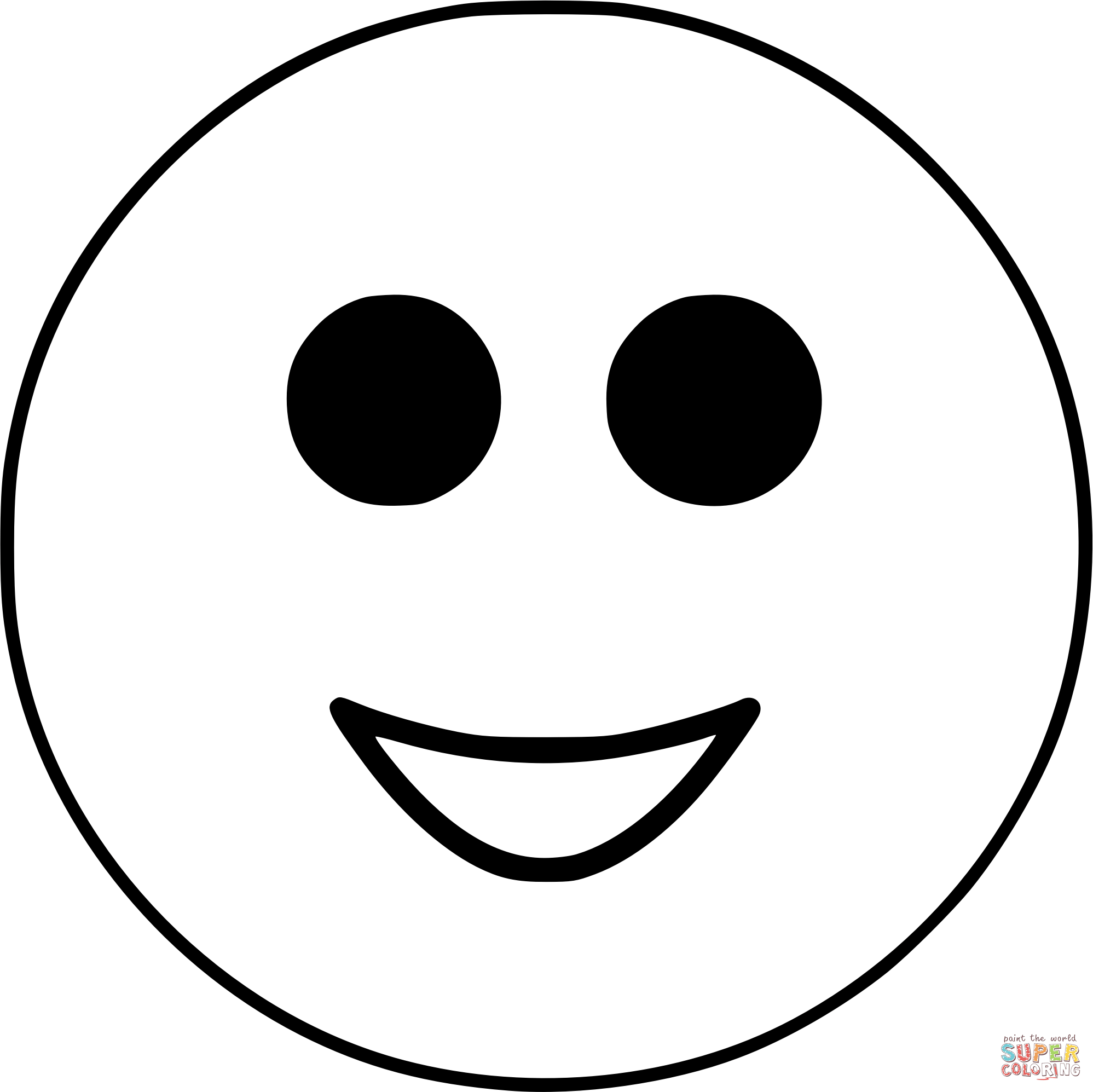                   molto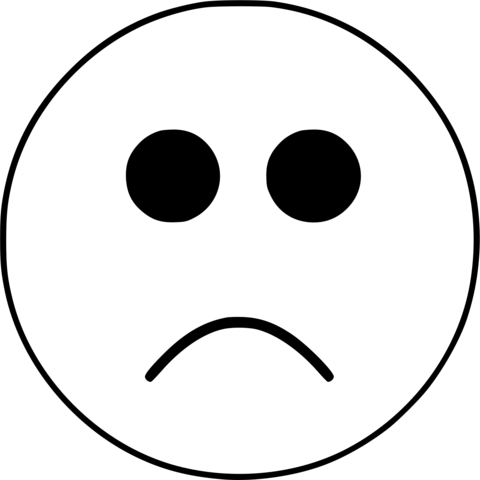                     poco   per nienteQuesto compito mi è piaciutoHo avuto qualche difficoltàSono soddisfatto del compito svoltoMi è piaciuto lavorare in gruppoNel gruppo ho collaboratomoltissimomoltopocopochissimoAvete collaborato facilmente?Ti è piaciuto lavorare con i tuoi compagni?󠄀 condividere informazioni󠄀 perdite di tempo󠄀 divisione dei compiti󠄀  troppe discussioni󠄀 p󠄀oco tempo a casa󠄀  dimenticanze󠄀  disordine󠄀  altro________________________󠄀 moltissimo󠄀 molto󠄀 poco󠄀 pochissimo󠄀 condividere informazioni󠄀 perdite di tempo󠄀 divisione dei compiti󠄀  troppe discussioni󠄀 p󠄀oco tempo a casa󠄀  dimenticanze󠄀  disordine󠄀  altro________________________LIVELLOLIVELLOLIVELLOLIVELLOLIVELLODESCRITTORIAVANZATOINTERMEDIOBASEIN VIA DI PRIMA ACQUISIZIONEPARTECIPAZIONE E INTERESSE Pieno interesse e piena partecipazione al lavoro proposto Buona partecipazione e interesse al lavoro Se stimolato dai compagni, partecipa con discreto interesse all’elaborazione del compito.  Partecipazione svogliata e a volte disinteressata.PIANIFICAZIONE Definisce obiettivi e progetti raggiungibili individuandone tempi e modalità di realizzazione. Valuta adeguatamente le risorse necessarie allo scopo. Cerca e favorisce la collaborazione. Definisce obiettivi e progetti possibili, individuandone tempi e modalità di realizzazione. Collabora con gli altri per portare a termine il progetto condiviso Definisce obiettivi e progetti essenziali, collabora nell’individuare tempi e modalità di realizzazione del progetto condiviso Accetta la pianificazione proposta da altri. Collabora solo se direttamente coinvolto.AUTONOMIA Utilizza efficacemente e con facilità gli strumenti. Rispetta pienamente i tempi previsti. Utilizza adeguatamente gli strumenti disponibili, rispettando i tempi previsti  Utilizza anche se con qualche difficoltà, gli strumenti nel limite dei tempi assegnati  Richiede l’incoraggiamento dell’insegnante o dei compagni nell’uso degli strumenti. I suoi elaborati, a volte, risultano incompleti al termine del tempo assegnato.COOPERAZIONE Collabora attivamente e responsabilmente nel gruppo; è solidale, rispettoso e presta ascolto ali altri. Responsabile e disponibile a collaborare con i coetanei e gli adulti.Si dimostra solidale e attivo Abbastanza collaborativo e responsabile nei confronti del gruppo Ha un atteggiamento passivo e non sempre responsabile nei confronti del gruppo